1. BÖLÜM 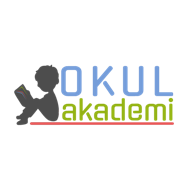 Ders		: TÜRKÇESınıf		: 6Temanın Adı / Metnin Adı		: SAĞLIK ve SPOR / VAZGEÇMEYENLERİN HİKAYESİ (Dinleme Metni)Konu		: 	Metnin Ana Fikri			Anahtar Kelime 			Beden Dili 			Gerçek veya Kurgusal Haber Metni2. BÖLÜM	                                                                                                                                                                                                                                                                      Öğrenci Kazanımları /Hedef ve DavranışlarDİNLEMET.6.1.2. Dinlediklerinde/izlediklerinde geçen, bilmediği kelimelerin anlamını tahmin eder. Öğrencilerin tahminlerini kelimelerin sözlük anlamları ile karşılaştırmaları sağlanır. T.6.1.6. Dinlediklerinin/izlediklerinin ana fikrini/ana duygusunu tespit eder. T.6.1.7. Dinlediklerine/izlediklerine yönelik farklı başlıklar önerir. KONUŞMAT.6.2.2. Hazırlıksız konuşma yapar. T.6.2.3.Konuşma stratejilerini uygular. Serbest, güdümlü, yaratıcı, hafızada tutma tekniği ve kelime kavram havuzundan seçerek konuşma gibi yöntem ve tekniklerin kullanılması sağlanır. T.6.2.4. Konuşmalarında beden dilini etkili bir şekilde kullanır. YAZMAT.6.4.3. Hikâye edici metin yazar. T.6.4.8. Yazdıklarının içeriğine uygun başlık belirler. T.6.4.11. Yazdıklarını paylaşır. Öğrenciler yazdıklarını sınıf ve okul panosu ile sosyal medyada paylaşmaya teşvik edilir. T.6.4.14. Kısa metinler yazar. Duyuru, ilan ve reklam metinleri yazdırılır.Öğretme-Öğrenme-Yöntem ve TeknikleriDinleme, anlatım, açıklamalı dinleme, soru cevap, açıklayıcı anlatım, inceleme, uygulama, günlük hayatla ilişkilendirmeKullanılan Eğitim Teknolojileri-Araç, Gereçler ve Kaynakça // * Öğretmen  * Öğrenciİmla kılavuzu, sözlük, deyimler ve atasözleri sözlüğü, EBA, İnternet,  deyimler, akıllı tahta…Öğretme-Öğrenme EtkinlikleriDikkati ÇekmeDerse gelince milli takım hakkında öğrencilerle konuşacak. Milli takımlarımızdan hangileri hakkında bilgilerinin olduğu sorulacak. GüdülemeÖğrencilere SAĞLIK ve SPOR temasının dinleme metni olan “VAZGEÇMEYENLERİN HİKAYESİ” adlı dinleme metnini işleyeceğim söylenecek. Öğrencilere engelli olan ama hayata sımsıkı tutunan insanların azmi ve zaferinden bahsedilecek. Milli takımda oynamanın ve milli formayı terletmenin ne kadar gurur verici bir his olduğu vurgulanacak. Öğrencilerden sayfa 230’ u açmaları istenecek. Gözden GeçirmeGörsel okuma yapılarak güdüleme kısmına destek sağlanacak. Derse GeçişGörsel okumadan sonra öğrencilerin hisleri fikirleri alınacak. Metin bir kez dinlenecek. Anlamını bilmedikleri kelimeleri not almaları istenecek. Metin bir kez daha dinlenecek. Anlatılanları öğrencilerin içselleştirmesi istenecek.  Anahtar Kelimeler: milli takım, futbol, başarı, azim1. Etkinlik Bilmedikleri kelimelerin anlamlarını araştırıp bu kısma yazılacak ayrıca sözlük defterine aynı kelimeler işlenecek. 2. EtkinlikMetne farklı bir başlık bulunacak ve ana fikri söylenecek. Başlık : ...Ana Fikir : Bedensel engeller başarıya engellemez.3. EtkinlikDinlenene metinden hareketle sorular cevaplanacak. 1. “Ampute Futbol Şampiyonası Finali’nde, A Millî Takım’ımız, İngiltere’yi 2-1 yenerek üst üste ikinci kez Avrupa şampiyonu oldu.” cümlesinin örtülü şekilde içerdiği bilgiyi açıklayınız.A Millî Takım’ımız geçtiğimiz Ampute Futbol Şampiyonası’nda da Avrupa şampiyonu olmuştur.2. Millîlerimize madalya ve kupalarını veren kişi kimdir?Gençlik ve Spor Bakanı Osman Aşkın Bak’tır.3. Ampute Millî Futbol Takımı’mızın oyuncuları ile ilgili verilen bilgilerin sizde uyandırdığı duygu ve düşünceler nelerdir? Anlatınız....4. Ampute Millî Futbol Takımı’mız milletimize hangi özellikleriyle örnek olmaktadır?Engeller karşısında pes etmeme özellikleri ile örnek olmaktadır.5. Warren Bennis ( Vorın Benis)’in “Büyük başarılar, ancak başarabileceklerine inanan insanlar tarafından elde edilmiştir.” sözünün sizde uyandırdığı duygu ve düşünceler nelerdir? Açıklayınız....4. Etkinlik Etkinlikte yer alan haber metinleri öğrenciler tarafından haber sunucusu gibi okunacak. B kısmında da aynı şekilde beden dilini kullanarak spor üzerine bir haber anlatmaları istenecek. Bora İsmail BİRENSporcu–Eskrim, Gençler Türkiye Eskrim Şampiyonası, Konya, 2014.Karşılaşmayı 14-13 önde götürürken karşılıklı yapılan bir hamlede lehine yanlış karar veren başhakemi uyardı ve kazanacağı madalya rakibinin oldu.Nihan GÜNEYLİGİLVoleybolcu–GalatasarayGalatasaray-Fenerbahçe Maçı, 2015.Maç sırasında çıkan arbedede, seyircilerin hakemlere yabancı madde atmaları üzerine, kendi güvenliğini hiçe sayıp hakemlere kendini siper ederek onları korumaya çalıştı.Yalçın ÇETİNSpor Spikeri, Türkiye–Hollanda Millî Futbol Maçı, Konya, 2015.Avrupa Futbol Şampiyonası elemelerinde Türkiye ile Hollanda arasında oynanan grup maçı için tribünlere gelen deneyimli spiker Yalçın Çetin, 90 dakika boyunca görme engelli seyircilerin arasında oturarak maçı radyodan anlatır gibi anlattı. Görme engelli seyircilerin, atmosferini hissettikleri ancak göremedikleri maçı yaşamalarını sağladı.5. Etkinlik Okulumuzdaki spor faaliyetleriyle ilgili bir haber metni yazmaları istenecek. (Softbol dalında milli takıma katılan öğrencilerimiz ile ilgili bir haber yapılabilir.)6.EtkinlikYönergelere uygun olarak sorular cevaplanacak. Sekiz takımın katıldığı bir turnuvayla ilgili bilgiler şöyle verilmiştir:Karşılaşmalar eleme sistemiyle yapılmıştır. Karşılaşmayı kazanan takım bir üst tura çıkmış, kaybeden takım ise turnuvadan elenmiştir.Aşağıdaki turnuva tabelasında kazanan takımlar “+” işaretiyle, kaybeden takımlar “-“ işaretiyle
belirtilmiştir.1. Bu turnuvada şampiyon olan bir takım, kaç maç yaparak şampiyon olmuştur?Cevap: Üç maç yaparak şampiyon olmuştur.2. Yarı finalde H takımının F takımını elediği bir durumda E takımı yarı finalde hangi takımı elemiş olur?Cevap: G takımını elemiş olur.3. E takımının finalde elendiği durumda hangi takım şampiyon olmuştur?Cevap: H takımı şampiyon olmuştur.7.EtkinlikTurp gibi olmak deyimi ile ilgili bir metin yazılmış ve bu metinde altı çizili kelimelerle deyim arasındaki benzerliği öğrencilerin bulması istenecek. Cevap: “Turp gibi olmak” deyimi sağlıklı olmak anlamına gelmektedir. Altı çizili kelime ve kelime grupları da sağlık ile ilgili kelimelerdir. Ayrıca metnin anahtar kelimeleridir. >> Gelecek derse hazırlık amacıyla öğrencilerden HACİVAT ve KARAGÖZ’ ü araştırmaları istenecek.   3. BÖLÜM Ölçme-DeğerlendirmeDefterinize “Sağlam kafa sağlam vücutta bulunur” sözüyle ilgili bir kompozisyon yazınız. Dersin Diğer Derslerle İlişkisiOkurken yorum yapabilme, problem çözme, düşündüğünü tasarlama, yazarken imla ve noktalamaya diğer derslerde de dikkat etmeleri sağlanır.Türkçe Öğretmeni  15.04.19Sefa AVCILAROkul Müdürü   